住宅の防火点検☑をしましょう。住宅防火チェックシートを活用して、自主的に点検してください。※「はい」の項目が多い場合は、火の取扱いに気を付けましょう。※「未確認」の場合は、必ず確認しましょう。※住宅用火災警報器が設置されていないお宅は、早急に設置してください。詳しい設置場所などは、消防本部HP内の「住宅用火災警報器を設置しましょう！」をクリックしてください。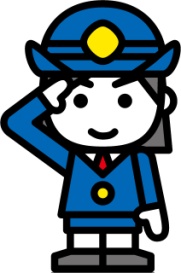 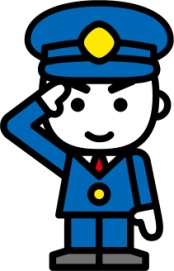 　点検日　　　　　年　　　　月　　　　日　　　　　　　　　　　　　　　　　□をクリックするとチェックできます。　点検日　　　　　年　　　　月　　　　日　　　　　　　　　　　　　　　　　□をクリックするとチェックできます。　点検日　　　　　年　　　　月　　　　日　　　　　　　　　　　　　　　　　□をクリックするとチェックできます。　点検日　　　　　年　　　　月　　　　日　　　　　　　　　　　　　　　　　□をクリックするとチェックできます。　点検日　　　　　年　　　　月　　　　日　　　　　　　　　　　　　　　　　□をクリックするとチェックできます。確認項目確認項目確認項目項目チェックポイントはいいいえ未確認たばこ
吸う吸わない
（吸わない場合は次項目へ）① 灰皿以外に吸殻を捨てているたばこ
吸う吸わない
（吸わない場合は次項目へ）② 灰皿の周りに燃えやすいものが置いてあるたばこ
吸う吸わない
（吸わない場合は次項目へ）③ 床や布団に焦げ跡がある　　（寝たばこを含む）たばこ
吸う吸わない
（吸わない場合は次項目へ）④ ライターやマッチが子供の手の届くところにあるこんろ

　ガス
　ＩＨ
（ＩＨの場合は次項目へ）⑤ 火を消さずにコンロから離れることがあるこんろ

　ガス
　ＩＨ
（ＩＨの場合は次項目へ）⑥ 周りに燃えやすいものが置いてあるこんろ

　ガス
　ＩＨ
（ＩＨの場合は次項目へ）⑦ ひどく焦げた鍋や、やかんを使っているこんろ

　ガス
　ＩＨ
（ＩＨの場合は次項目へ）⑧ 火の消し忘れがある　（　自覚あり　　なし　）ストーブ
石油
電気
ガス
薪等⑨ ストーブの上に洗濯物を干しているストーブ
石油
電気
ガス
薪等⑩ ストーブの周りに燃えやすいものが置いてあるストーブ
石油
電気
ガス
薪等⑪ 火を消さずに給油している　（石油ストーブの場合）電気器具類⑫ 電気コードを束ねたまま使用している電気器具類⑬ たこ足配線をしている電気器具類⑭ 電気コードに傷みがある電気器具類⑮ コンセントの周辺にホコリがたまっている仏壇⑯ ローソク・線香立て周辺に燃えやすいものが置いてあるその他⑰ 家の周りや室内に物が乱雑に置いてあるその他⑱ 敷地内でたき火をしているその他⑲ 消火器を設置していないその他⑳ 住宅用火災警報器がついていないその他　　　「いいえ」の場合　住宅用火災警報器を点検していない